IMPORTANT NOTICE for anyone using a Linux Operating System on their computer. Please read the notice below to install a critical upgrade before November 2, 2022. 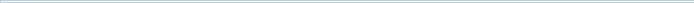 From: Zoom Video Communications <no-reply@zoom.us>
Sent: Tuesday, October 11, 2022 4:39:37 PM
Subject: Important Information Regarding Zoom Desktop Client for Linux Action may be required for your account.